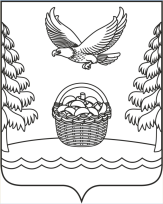 РОССИЙСКАЯ ФЕДЕРАЦИЯ                        ИРКУТСКАЯ ОБЛАСТЬЗИМИНСКИЙ РАЙОНАдминистрацияХарайгунского муниципального образованияП О С Т А Н О В Л Е Н И Еот «21»  февраля  2024 года                              с. Харайгун                                        №  23О внесении изменений в бюджетный прогноз Харайгунского муниципального образованияна долгосрочный период до 2028 годаВ соответствии со статьей 170.1 Бюджетного кодекса Российской Федерации, Федеральным законом от 06.10.2003 года № 131-ФЗ «Об общих принципах организации местного самоуправления в Российской Федерации», Федеральным законом от 28.06.2014 года № 172-ФЗ «О стратегическом планировании в Российской Федерации», Постановлением администрации Харайгунского муниципального образования Зиминского района от 30.11.2016 года № 91 «Об утверждении Порядка разработки и утверждения, периода действия, а также требований к составу и содержанию бюджетного прогноза Харайгунского муниципального образования на долгосрочный период», Положением о бюджетном процессе в Харайгунском муниципальном образовании, утвержденным решением Думы Харайгунского муниципального образования от 15.04.2016 года № 132, руководствуясь статьями 23, 46 Устава Харайгунского муниципального образования, администрация Харайгунского муниципального образования Зиминского районаПОСТАНОВЛЯЕТ:Приложения 1, 2 к бюджетному прогнозу Харайгунского муниципального образования на долгосрочный период до 2028 года,  утвержденных постановлением администрации Харайгунского муниципального образования Зиминского района от 06.02.2023 года № 28, изложить в новой редакции согласно приложениям 1, 2 к настоящему постановлению.Опубликовать настоящее постановление в периодическом печатном издании Харайгунского муниципального образования «Вестник Харайгунского муниципального образования» и разместить на официальном сайте администрации Харайгунского муниципального образования Зиминского района http://Харайгун.рф в информационно-телекоммуникационной сети «Интернет».Настоящее постановление вступает в силу со дня его официального опубликования.Глава Харайгунского муниципального образования                                                                             Л.Н. СиницынаПриложение 1 к Постановлению администрации Харайгунского муниципального образования Зиминского районаот 21.02.2024  № 23«Приложение 1к Бюджетному прогнозуХарайгунского муниципального образования до 2028 годаПрогноз основных характеристик бюджета ХАРАЙГУНСКОГО муниципального образования до 2028 года(тыс. рублей)Приложение 2 к Постановлению администрации Харайгунского муниципального образования Зиминского районаот  21.02.2024  № 23Приложение 2к Бюджетному прогнозуХарайгунского муниципальногообразования до 2028 годаПоказатели финансового обеспечения муниципальных программ ХАРАЙГУНСКОГО муниципального образования до 2028 годА(тыс. рублей)№Наименование показателяОтчетный(2023 год)Очередной год (2024 год)Первый год планового периода (2025 год)Второй год планового периода  (2026 год)2027 год2028 год1.Доходы бюджета – всегов том числе:17 91411 4469 92610 14610 14610 1461.1.- налоговые доходы2 7632 8232 8872 9642 9642 9641.2.- неналоговые доходы63915171919191.3.- безвозмездные поступления - всегов том числе:14 5128 6087 0227 1637 1637 1631.3.1.- не имеющих целевого назначения7 9667 9326 3236 4426 4426 4421.3.2.- имеющих целевое назначение6 5466766997217217212.Расходы бюджета – всегов том числе:17 54411 4469 92610 14610 14610 1462.1.За счет средств бюджета не имеющих целевого назначения10 99810 7709 2279 4359 4359 4352.2.За счет средств безвозмездных поступлений имеющих целевое назначение6 5466766997217217213.Дефицит (профицит) бюджета370000004.Отношение дефицита бюджета к общему годовому объему доходов бюджета без учета объема безвозмездных поступлений (в процентах)0000005.Источники финансирования дефицита бюджета - всегов том числе:-370000005.1.кредиты кредитных организаций 000000-получение000000-погашение0000005.2.бюджетные кредиты 000000-получение000000-погашение0000005.3.изменение остатков средств на счетах по учету средств бюджета-370000006.Объем муниципального долга на 1 января соответствующего финансового года0000007.Объем муниципальных заимствований в соответствующем финансовом году0000008.Объем средств, направляемых в соответствующем финансовом году на погашение суммы основного долга по муниципальным заимствованиям0000009.Объем расходов на обслуживание муниципального долга000000№Наименование показателяОтчетный(2023 год)Очередной год (2024 год)Первый год планового периода (2025 год)Второй год планового периода  (2026 год)2027 год2028 год1.Расходы бюджета – всегов том числе:	17 54411 4469 92610 14610 14610 1461.1.расходы на реализацию муниципальных программ - всего6 9213 6743 1573 03674174в том числе:1.1.1.Муниципальная программа «Использование и охрана земель на территории Харайгунского муниципального образования»0347515370621621.1.2Муниципальная программа «Развитие физической культуры и спорта в Харайгунском муниципальном образовании»4 597320320320001.1.3.Муниципальная программа «Энергосбережение и повышение энергетической эффективности на территории Харайгунского муниципального образования Зиминского района»  00065001.1.4.Муниципальная программа «Развитие сети автомобильных дорог общего пользования в Харайгунском муниципальном образовании»1 8692 3422 1932 269001.1.5.Муниципальная программа «Укрепление материально-технической базы Муниципального казенного учреждения культуры «Культурно-досуговый центр Харайгунского муниципального образования»0421171212121.1.6.Муниципальная программа «Улучшение водоснабжения Харайгунского муниципального образования»3322241120001.1.7Муниципальная программа  «Обеспечение первичных мер пожарной безопасности на территории Харайгунского муниципального образования»1232000001.1.8Муниципальная программа «Обращение с твердыми коммунальными отходами в Харайгунском муниципальном образовании Зиминского района»0000001.2.Непрограммные расходы10 6237 7726 7697 11010 0729 972